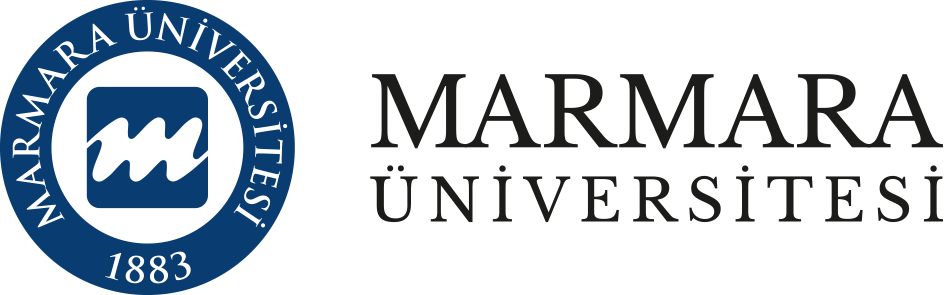 MARMARA ÜNİVERSİTESİÖĞRENCİ DEĞİŞİM PROGRAMIAKADEMİK TANINMA BELGESİ / AKADEMİK YIL 2023-2024Gidilen Kurumda Alınan Dersler 					Marmara Üniversitesi’ndeki Eşdeğer DerslerECTS and Marmara University grading scaleECTS credits:	1 full academic year = 60 credits	1 semester = 30 creditsÖğrencinin Adı ve Soyadı	: Öğrenci Numarası	: Fakülte	: Sınıf	:  	Dönem	: Gidilen Kurumun Adı	: Bölüm	: Ülke	: Ders KoduDersin AdıKrediBaşarı NotuDers KoduDersin AdıKrediBaşarı NotuTOPLAMTOPLAMÖğrencinin Ad Soyadı ve İmzasıTarih : Bölüm Koordinatörünün OnayıKurum Koordinatörünün OnayıTarih :Tarih :ECTS Grade% of successful studentsMU Marks | Letter Grades | CoefficientDefinitionA1090-100 | AA | 4.00EXCELLENT  - outstanding performance with only minor errorsB2585-89 | BA | 3.50VERY GOOD  - above the average standard but with some errorsB3080-84 | BB | 3.00VERY GOOD  - above the average standard but with some errorsC2575-79 | CB | 2.50GOOD  - generally sound work with a number of notable errorsC1065-74 | CC | 2.00GOOD  - generally sound work with a number of notable errorsD-55-64 | DC | 1.50SATISFACTORY  - fair but with significant shortcomingsE-50-54 | DD | 1.00SUFFICIENT  - performance meets the minimum criteriaFX45-49 | FD | 0.50FAIL  - some more work required before the credit can be awardedF0-44 | FF | 0.00FAIL  - considerable further work is required